EVALUASI PEMBELAJARAN   Jakarta,RENCANA PEMBELAJARAN SEMESTER 5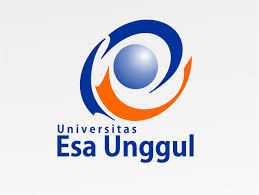 PROGRAM STUDI PSIKOLOGI FAKULTAS PSIKOLOGIUNIVERSITAS ESA UNGGULRENCANA PEMBELAJARAN SEMESTER 5PROGRAM STUDI PSIKOLOGI FAKULTAS PSIKOLOGIUNIVERSITAS ESA UNGGULRENCANA PEMBELAJARAN SEMESTER 5PROGRAM STUDI PSIKOLOGI FAKULTAS PSIKOLOGIUNIVERSITAS ESA UNGGULRENCANA PEMBELAJARAN SEMESTER 5PROGRAM STUDI PSIKOLOGI FAKULTAS PSIKOLOGIUNIVERSITAS ESA UNGGULRENCANA PEMBELAJARAN SEMESTER 5PROGRAM STUDI PSIKOLOGI FAKULTAS PSIKOLOGIUNIVERSITAS ESA UNGGULRENCANA PEMBELAJARAN SEMESTER 5PROGRAM STUDI PSIKOLOGI FAKULTAS PSIKOLOGIUNIVERSITAS ESA UNGGULRENCANA PEMBELAJARAN SEMESTER 5PROGRAM STUDI PSIKOLOGI FAKULTAS PSIKOLOGIUNIVERSITAS ESA UNGGULRENCANA PEMBELAJARAN SEMESTER 5PROGRAM STUDI PSIKOLOGI FAKULTAS PSIKOLOGIUNIVERSITAS ESA UNGGULMata Kuliah                     : Psikodiagnostika 3 (Interview)Mata Kuliah                     : Psikodiagnostika 3 (Interview)Mata Kuliah                     : Psikodiagnostika 3 (Interview)                                         Kode MK       : PSI. 333                                         Kode MK       : PSI. 333                                         Kode MK       : PSI. 333                                         Kode MK       : PSI. 333                                         Kode MK       : PSI. 333Mata Kuliah Prasayarat :Psikodiagnostika 1Mata Kuliah Prasayarat :Psikodiagnostika 1Mata Kuliah Prasayarat :Psikodiagnostika 1                                         Bobot MK     : 3 (tiga) sks                                         Bobot MK     : 3 (tiga) sks                                         Bobot MK     : 3 (tiga) sks                                         Bobot MK     : 3 (tiga) sks                                         Bobot MK     : 3 (tiga) sksDosen Pengampu           : Dra. Sulis Mariyanti, M.Si, PsiDosen Pengampu           : Dra. Sulis Mariyanti, M.Si, PsiDosen Pengampu           : Dra. Sulis Mariyanti, M.Si, Psi                                         Kode Dosen : 1169                                         Kode Dosen : 1169                                         Kode Dosen : 1169                                         Kode Dosen : 1169                                         Kode Dosen : 1169Alokasi Waktu                 : 150 menitAlokasi Waktu                 : 150 menitAlokasi Waktu                 : 150 menitAlokasi Waktu                 : 150 menitAlokasi Waktu                 : 150 menitAlokasi Waktu                 : 150 menitAlokasi Waktu                 : 150 menitAlokasi Waktu                 : 150 menitCapaian Pembelajaran  : 1. Mahasiswa mampu menjelaskan pengertian interview dan langkah – langkah interview efektif                                             2. Mahasiswa mampu menyusun guidance interview yang terstruktur                                             3. Mahasiswa mampu melakukan interview & mampu memanfaatkan berbagai macam teknik interview                                             4. Mampu menganalisis hasil interview & membuat simpulan sementara  atas hasil interview                      Capaian Pembelajaran  : 1. Mahasiswa mampu menjelaskan pengertian interview dan langkah – langkah interview efektif                                             2. Mahasiswa mampu menyusun guidance interview yang terstruktur                                             3. Mahasiswa mampu melakukan interview & mampu memanfaatkan berbagai macam teknik interview                                             4. Mampu menganalisis hasil interview & membuat simpulan sementara  atas hasil interview                      Capaian Pembelajaran  : 1. Mahasiswa mampu menjelaskan pengertian interview dan langkah – langkah interview efektif                                             2. Mahasiswa mampu menyusun guidance interview yang terstruktur                                             3. Mahasiswa mampu melakukan interview & mampu memanfaatkan berbagai macam teknik interview                                             4. Mampu menganalisis hasil interview & membuat simpulan sementara  atas hasil interview                      Capaian Pembelajaran  : 1. Mahasiswa mampu menjelaskan pengertian interview dan langkah – langkah interview efektif                                             2. Mahasiswa mampu menyusun guidance interview yang terstruktur                                             3. Mahasiswa mampu melakukan interview & mampu memanfaatkan berbagai macam teknik interview                                             4. Mampu menganalisis hasil interview & membuat simpulan sementara  atas hasil interview                      Capaian Pembelajaran  : 1. Mahasiswa mampu menjelaskan pengertian interview dan langkah – langkah interview efektif                                             2. Mahasiswa mampu menyusun guidance interview yang terstruktur                                             3. Mahasiswa mampu melakukan interview & mampu memanfaatkan berbagai macam teknik interview                                             4. Mampu menganalisis hasil interview & membuat simpulan sementara  atas hasil interview                      Capaian Pembelajaran  : 1. Mahasiswa mampu menjelaskan pengertian interview dan langkah – langkah interview efektif                                             2. Mahasiswa mampu menyusun guidance interview yang terstruktur                                             3. Mahasiswa mampu melakukan interview & mampu memanfaatkan berbagai macam teknik interview                                             4. Mampu menganalisis hasil interview & membuat simpulan sementara  atas hasil interview                      Capaian Pembelajaran  : 1. Mahasiswa mampu menjelaskan pengertian interview dan langkah – langkah interview efektif                                             2. Mahasiswa mampu menyusun guidance interview yang terstruktur                                             3. Mahasiswa mampu melakukan interview & mampu memanfaatkan berbagai macam teknik interview                                             4. Mampu menganalisis hasil interview & membuat simpulan sementara  atas hasil interview                      Capaian Pembelajaran  : 1. Mahasiswa mampu menjelaskan pengertian interview dan langkah – langkah interview efektif                                             2. Mahasiswa mampu menyusun guidance interview yang terstruktur                                             3. Mahasiswa mampu melakukan interview & mampu memanfaatkan berbagai macam teknik interview                                             4. Mampu menganalisis hasil interview & membuat simpulan sementara  atas hasil interview                      KEMAMPUAN AKHIRMATERI PEMBELAJARANBENTUK PEMBELAJARANBENTUK PEMBELAJARANSUMBER PEMBELAJARANINDIKATOR PENILAIANINDIKATOR PENILAIAN1Mampu menjelaskan pengertian interview  &  langkah-langkah melaksanakan interview  yang efektifPengertian Interview & Masalahnya-Tutorial-Discovery Learning-Cooperative Learning-Tutorial-Discovery Learning-Cooperative LearningAnastasi, A.B & Urbina S.2005, Psychological Testing 7th  ed,New Jersey : Prentice Hall IncStewart J.Charles & Willem B. Cash.2000.Interviewing: Principles & PracticesSincoff M.Z & Goyer. 1982. Inter-viewing-Mampu menjelaskan pengertian interview dan jenis-jenis interview-Mampu menjelaskan interview yang efektif-Mampu menjelaskan masalah-masalah dalam interview-Mampu menjelaskan pengertian interview dan jenis-jenis interview-Mampu menjelaskan interview yang efektif-Mampu menjelaskan masalah-masalah dalam interview2Mampu menjelaskan masalah komunikasi dalam interview dan teknik memotivasi interviewee Komunikasi Dalam Interview & Efektif Listening-Tutorial-Discovery Learning- Cooperative Learning-Tutorial-Discovery Learning- Cooperative LearningAnastasi, A.B & Urbina S.2005, Psychological Testing 7th  ed,New Jersey : Prentice Hall IncStewart J.Charles & Willem B. Cash.2000.Interviewing: Principles & PracticesSincoff M.Z & Goyer. 1982. Inter-viewing-Mampu menjelaskan masalah komunikasi dalam interview-Mampu menjelaskan teknik memotivasi dalam interview-Mampu menjelaskan masalah komunikasi dalam interview-Mampu menjelaskan teknik memotivasi dalam interview3Mampu menjelaskan faktor-faktor yang mempengaruhi motivasi dalam interview serta mampu menyusun guidance interviewMotivasi & Guidance Interview-Tutorial- Discovery Learning- Cooperative Learning-Tutorial- Discovery Learning- Cooperative LearningAnastasi, A.B & Urbina S.2005, Psychological Testing 7th  ed,New Jersey : Prentice Hall IncStewart J.Charles & Willem B. Cash.2000.Interviewing: Principles & PracticesSincoff M.Z & Goyer. 1982.  Inter-viewing-Mampu menjelaskan faktor yg mempenga- ruhi motivasi, contoh perilaku interviewee yang tidak termotivasi -Mampu menyusun guidance interview yang terstruktur sesuai topik interview-Mampu menjelaskan faktor yg mempenga- ruhi motivasi, contoh perilaku interviewee yang tidak termotivasi -Mampu menyusun guidance interview yang terstruktur sesuai topik interview4Mampu memahami dan menjelaskan peranan bahasa dan kerangka acuan dalam interviewBahasa & Kerangka Acuan Interview-Tutorial- Discovery Learning- Role Playing-Cooperative Learning-Tutorial- Discovery Learning- Role Playing-Cooperative LearningAnastasi, A.B & Urbina S.2005, Psychological Testing 7th  ed,New Jersey : Prentice Hall IncStewart J.Charles & Willem B. Cash.2000.Interviewing: Principles & PracticesSincoff M.Z & Goyer. 1982.  Inter-viewing-Mampu menjelaskan pentingnya penggunaan bahasa yang conform dalam proses interview-Mampu menjelaskan pengaruh kerangka acuan  terhadap relevansi pertanyaan-Mampu menjelaskan faktor yg perlu diperhatikan dalam bertanya-Mampu menjelaskan pentingnya penggunaan bahasa yang conform dalam proses interview-Mampu menjelaskan pengaruh kerangka acuan  terhadap relevansi pertanyaan-Mampu menjelaskan faktor yg perlu diperhatikan dalam bertanya5Mampu memahami dan menjelaskan tujuan pe-nyusunan pertanyaan dan pengaruhnya terha- dap motivasi IteeMenyusun Pertanyaan Dalam Interview-Tutorial-Cooperatice learning-Role Play-Tutorial-Cooperatice learning-Role PlayAnastasi, A.B & Urbina S.2005, Psychological Testing 7th  ed,New Jersey : Prentice Hall IncStewart J.Charles & Willem B. Cash.2000.Interviewing: Principles & PracticesSincoff M.Z & Goyer. 1982.  Inter-viewingJohana E.Prawitasari. 2012: Psiko- logi Terapan. Penerbit Erlangga. Jakarta.-Mampu menjelaskan tujuan penyusunan pertanyaan -Mampu menjelaskan faktor situasional yang mempengaruhi proses interview-Mampu menjelaskan urutan pertanyaan da-lam interview dan pengaruhnya terhadap motivasiMampu menjelaskan tujuan interview sesuai topik -Mampu melakukan interview terstruktur-Mampu menjelaskan tujuan penyusunan pertanyaan -Mampu menjelaskan faktor situasional yang mempengaruhi proses interview-Mampu menjelaskan urutan pertanyaan da-lam interview dan pengaruhnya terhadap motivasiMampu menjelaskan tujuan interview sesuai topik -Mampu melakukan interview terstruktur6Mampu melakukan interview yang efektif sesuai guidance inter-view yg telah disiapkanLatihan Interview Berpasangan- Cooperatice Learning-Role Play- Cooperatice Learning-Role PlayAnastasi, A.B & Urbina S.2005, Psychological Testing 7th  ed,New Jersey : Prentice Hall IncStewart J.Charles & Willem B. Cash.2000.Interviewing: Principles & PracticesSincoff M.Z & Goyer. 1982.  Inter-viewing-Mampu membangun rapport-Mampu menjelaskan tujuan interview sesuai topik -Mampu melakukan interview terstruktur-Mampu membuat laporan verbatim interview  -Mampu membuat simpulan sementara dari hasil interview-Mampu membangun rapport-Mampu menjelaskan tujuan interview sesuai topik -Mampu melakukan interview terstruktur-Mampu membuat laporan verbatim interview  -Mampu membuat simpulan sementara dari hasil interview7Mampu melakukan interview yang efektif sesuai guidance inter-view yg telah disiapkanPengambilan Data Interview Sesuai Topik yang telah ditentukan-Role Play-Cooperatice learning-Problem Base Learning-Role Play-Cooperatice learning-Problem Base LearningAnastasi, A.B & Urbina S.2005, Psychological Testing 7th  ed,New Jersey : Prentice Hall IncStewart J.Charles & Willem B. Cash.2000.Interviewing: Principles & PracticesSincoff M.Z & Goyer. 1982.  Inter-viewing-Mampu membangun rapport-Mampu menjelaskan tujuan interview sesuai topik -Mampu melakukan interview terstruktur-Mampu membuat laporan verbatim interview  -Mampu membuat simpulan sementara dari hasil interview-Mampu membangun rapport-Mampu menjelaskan tujuan interview sesuai topik -Mampu melakukan interview terstruktur-Mampu membuat laporan verbatim interview  -Mampu membuat simpulan sementara dari hasil interview8Mampu memahami & menjelaskan sumber bias dan berbagai teknik penanggulangan bias dalam interviewBias Dalam Interview- Tutorial-Cooperative Learning-Discovery Learning- Tutorial-Cooperative Learning-Discovery LearningAnastasi, A.B & Urbina S.2005, Psychological Testing 7th  ed,New Jersey : Prentice Hall IncStewart J.Charles & Willem B. Cash.2000.Interviewing: Principles & PracticesSincoff M.Z & Goyer. 1982.  Inter-viewing-Mampu menjelaskan berbagai sumber bias-Mampu menjelaskan berbagai teknik me-ngendalikan bias-Mampu mengidentifikasi respon yang tidak valid karena terjadinya bias -Mampu menjelaskan berbagai sumber bias-Mampu menjelaskan berbagai teknik me-ngendalikan bias-Mampu mengidentifikasi respon yang tidak valid karena terjadinya bias 9Mampu memahami, mengenali dan menje- laskan respon Itee yang tidak memadai dan penyebabnya, serta mampu melakukan skoring Interview EfektifInterview Efektif & Skoring-Tutorial-Discovery Learning-Problem Base learning-Tutorial-Discovery Learning-Problem Base learningAnastasi, A.B & Urbina S.2005, Psychological Testing 7th  ed,New Jersey : Prentice Hall IncStewart J.Charles & Willem B. Cash.2000.Interviewing: Principles & PracticesSincoff M.Z & Goyer. 1982.  Inter-viewing-Mampu mengenali ber- bagai respon yg tidak memadai-Mampu menjelaskan penyebab2 respon tidak memadai-Mampu melakukan skoring interview yang efektif -Mampu memberikan feedback atas hasil interview-Mampu mengenali ber- bagai respon yg tidak memadai-Mampu menjelaskan penyebab2 respon tidak memadai-Mampu melakukan skoring interview yang efektif -Mampu memberikan feedback atas hasil interview10Mampu memahami dan menjelaskan pengertian anamnesa, fugsi, sasa- ran, langkah-langkah melakukan anamnesa serta berbagai teknik bertanya dalam rangka anamnesaInterview Dalam Rangka Anamnesa -Tutorial-Discovery Learning-Contoh Kasus -Tutorial-Discovery Learning-Contoh KasusAnastasi, A.B & Urbina S.2005, Psychological Testing 7th  ed,New Jersey : Prentice Hall IncStewart J.Charles & Willem B. Cash.2000.Interviewing: Principles & PracticesSincoff M.Z & Goyer. 1982.  Inter-viewingJohana E.Prawitasari. 2012: Psiko- logi Terapan. Penerbit Erlangga. Jakarta.Markam, Suprapti S. Kapita Selekta Pskodiagnostik. UI.-Mampu menjelaskan pengertian anamnesa-Mampu menjelaskan fungsi & sasaran anam-nesa-Mampu menjelaskan berbagai teknik berta-nya anamnesa-Mampu menjelaskan pengertian anamnesa-Mampu menjelaskan fungsi & sasaran anam-nesa-Mampu menjelaskan berbagai teknik berta-nya anamnesa11Mampu menyusun guidance Interview anamnesa & melakukan anamnesa mendalamGudance Interview Dalam Rangka Anamnesa & Pengambilan Data -Discovery Learning-Role Play-Problem Base Learning-Discovery Learning-Role Play-Problem Base LearningAnastasi, A.B & Urbina S.2005, Psychological Testing 7th  ed,New Jersey : Prentice Hall IncStewart J.Charles & Willem B. Cash.2000.Interviewing: Principles & PracticesSincoff M.Z & Goyer. 1982.  Inter-viewing-Mampu menyusun gui- dance interview anam- nesa-Mampu melakukan anamnesa dan membu- at simpulan sementara-Mampu memberikan feedback hasil anamne- milik teman role play-Mampu menyusun gui- dance interview anam- nesa-Mampu melakukan anamnesa dan membu- at simpulan sementara-Mampu memberikan feedback hasil anamne- milik teman role play12Mampu memahami & menjelaskan berbagai pendekatan interview dlm rangka seleksi serta langkah2 interview se- leksiInterview Dalam Rangka Seleksi Karyawan -Tutorial-Discovery Learning-Cooperative Learning -Tutorial-Discovery Learning-Cooperative LearningAnastasi, A.B & Urbina S.2005, Psychological Testing 7th  ed,New Jersey : Prentice Hall IncStewart J.Charles & Willem B. Cash.2000.Interviewing: Principles & PracticesSincoff M.Z & Goyer. 1982.  Inter-viewingJohana E.Prawitasari. 2012: Psiko- logi Terapan. Penerbit Erlangga. Jakarta.-Mampu menjelaskan pendekatan interview dlm rangka seleksi-Mampu menjelaskan langkah2 melakukan interview seleksi-Mampu menyusun model form evaluasi hasil interview-Mampu menjelaskan pendekatan interview dlm rangka seleksi-Mampu menjelaskan langkah2 melakukan interview seleksi-Mampu menyusun model form evaluasi hasil interview13Mampu menyusun guidance interview seleksi sesuai KSAO jabatan Guidance Interview Dalam Rangka Seleksi Karyawan -Discovery Learning-Role Play-Problem Base Learning -Discovery Learning-Role Play-Problem Base LearningAnastasi, A.B & Urbina S.2005, Psychological Testing 7th  ed,New Jersey : Prentice Hall IncStewart J.Charles & Willem B. Cash.2000.Interviewing: Principles & PracticesSincoff M.Z & Goyer. 1982.  Inter-viewing-Mampu menyusun gui- dance interview seleksi sesuai KSAO-Mampu memberikan feedback atas hasil guidance interview milik kelompok-Mampu menyusun gui- dance interview seleksi sesuai KSAO-Mampu memberikan feedback atas hasil guidance interview milik kelompok14Mampu memahami dan menjelaskan peran Konselor, faktor-faktor yg harus dipertimbang- kan sebelum proses konseling serta pende-katan konselingInterview Dalam Rangka Konseling-Tutorial-Discovery Learning-Cooperative Learning-Tutorial-Discovery Learning-Cooperative LearningAnastasi, A.B & Urbina S.2005, Psychological Testing 7th  ed,New Jersey : Prentice Hall IncStewart J.Charles & Willem B. Cash.2000.Interviewing: Principles & PracticesSincoff M.Z & Goyer. 1982.  Inter-viewingJohana E.Prawitasari. 2012: Psiko- logi Terapan. Penerbit Erlangga. Jakarta.-Mampu menjelaskan berbagai faktor yg harus dilakukan Konselor-Mampu menjelaskan berbagai pendekatan konseling- Mampu menjelaskan langkah2 konseling-Mampu menjelaskan berbagai faktor yg harus dilakukan Konselor-Mampu menjelaskan berbagai pendekatan konseling- Mampu menjelaskan langkah2 konselingMengetahui,Ketua Program Studi,Dra. Sulis Mariyanti, M.Si, PsiMengetahui,Ketua Program Studi,Dra. Sulis Mariyanti, M.Si, PsiMengetahui,Ketua Program Studi,Dra. Sulis Mariyanti, M.Si, PsiMengetahui,Ketua Program Studi,Dra. Sulis Mariyanti, M.Si, PsiDosen Pengampu,Dra. Sulis Mariyanti, M.Si, PsiDosen Pengampu,Dra. Sulis Mariyanti, M.Si, PsiDosen Pengampu,Dra. Sulis Mariyanti, M.Si, PsiSESIPROSEDURBENTUKSEKOR ≥ 77 (A / A-)SEKOR ≥ 65 (B- / B / B+)SEKOR ≥ 60 (C / C+)SEKOR ≥ 45 (D)SEKOR < 45 (E)BOBOT1234567891011121314Mengetahui,Ketua Program Studi,Nama dan tanda tanganDosen Pengampu,Nama dan tanda tangan